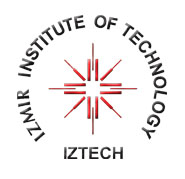 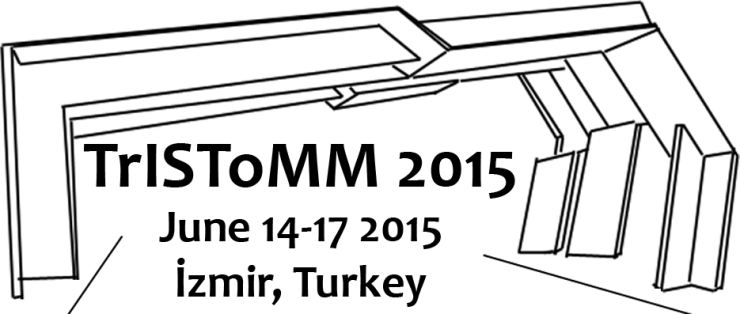 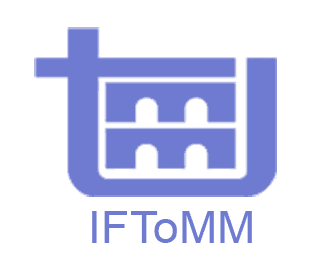 TRC IFTOMM SYMPOSIUM ON THEORY OF MACHINES AND MECHANISMSREGISTRATION FORMThe registration form should be sent to umts@iyte.edu.tr together with a copy of the registration fee receipt. Registration fee and account information: http://umts.iyte.edu.tr/en/kayit/Participant namePaper title(s)Dates of arrival/departureTime of flight arrival/departureDo you want to stay in the IZTECH guesthousehttp://www.iyteyasammerkezi.com/(  ) Single room: 55 Turkish Lira/day (20 Euro/day)(  ) Twin room: 2 x 50 Turkish Lira/day (18 Euro/day)(  ) Triple room: 3 x 45 Turkish Lira/day (15 Euro/day)(  ) Quad room: 4 x 40 Turkish Lira/day (14 Euro/day)Mechanism and Drive Syntesis Lecture on June 14(  ) I will participate             (  ) I will not participateBoat tour on June 17(  ) I will participate             (  ) I will not participateAccompanying person name(s) (if any)Symposium activities  (mark relevant ones) for the accompanying person. Registration of accompanying people is must to attend the activities. Add extra rows to the table for multiple accompanying people. The accompanying person will attend(  ) the presentations and lunches (  ) the welcome cocktail           (  ) the gala dinner(  ) Kemeraltı tour on June 15(  ) Alaçatı-Çeşme tour on June 16(  ) the boat tour on June 17